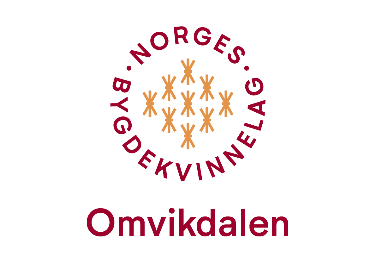 
                                            Årsmelding  2020-21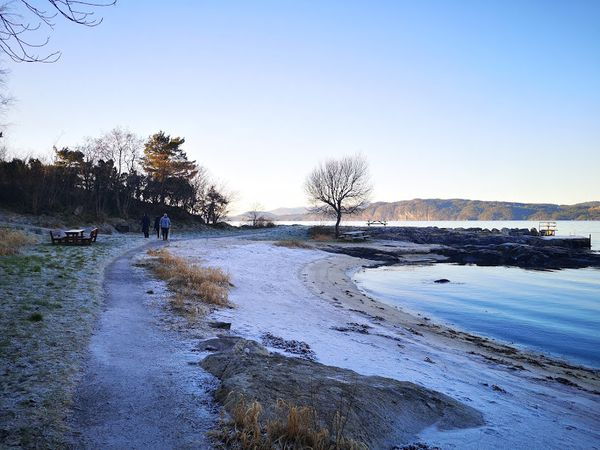                  Foto: Marian ThunoldÅrsmøte 2020.Årsmøtesakene vart godkjende og vedtekne. På grunn av Covid19-pandemien vart det sett eit tal for kor mange som kunne bli med på møtet.Oddny Irene Miljeteig heldt føredrag om barndommen sin i Åkra.Styret 2021:Leiar: Esther Falk     Nestleiar: Gunnbjørg RaudsteinKasserar: Helga FossheimTurgruppa: Irene H HaavikSkrivar: May Brit UndheimStudieleiar: Astrid Bjørnebøle Hass1.vara: Else Marie Huse2.vara: Aud Helen Øen3.vara: Ingrid Helene LundTurnemnd:Marian ThunoldInger Johanne SlåttenStrikkekafeen:Kirsten BjørnebøleGerd Laura BondhusMartine LjostveitVaramedlemmer:Line SundalElisabeth ArnevikValnemd:Inger Johanne Rød VågenAnne Mari Omvik FurdalAnne beth EnesRevisorar:Else HellelandVigdis Uglehus BøyumStyret sitt arbeid:Vi har hatt 7 styremøte, samt 1 styreseminarog delteke på årsmøte til Hordaland bygdekvinnelag (zoom) og Regionsmøte (zoom).Styret har prøvd å oppretthalde ein del aktivitetar i laget. Smittevernhensyn har begrensa kva vi har kunne gjennomføre.Nytt lokale: I februar avvikla laget leiekontrakten i Vevstova, Rosendal og flytta over til Skyttarhuset på Seimsfoss.Turer/bygdekvinnetreff:  16.12.20: Førjulstur i Steinparken med gløgg og pepperkaker. Frammøte: 25 28.01.21: Måneskinstur til Skjethaug. Frammøte:  139.02.21: Besøk på utstillinga Fading Faces, Karl-Kristian J. Hus  fortalde om bileta. Omvisning i i Fonnafjord næringspark av Frank Søllesvik. Hanne Bakke 	  Berntsen serverte kaffi og gulrotkake i kantina. Frammøte: 2118.05.21: “Etande ville vekstar” hos Anne Beth Enes. Frammøte: 20 1.06.21: Tur i Røynholm, Neslia og Rosendal hyttetun.  11.08.21: Blåbærtur i Landalia, godt resultat både for sinn og kropp.15.09.21: Besøk på Undarheim gard/ Lundagarden på Husnes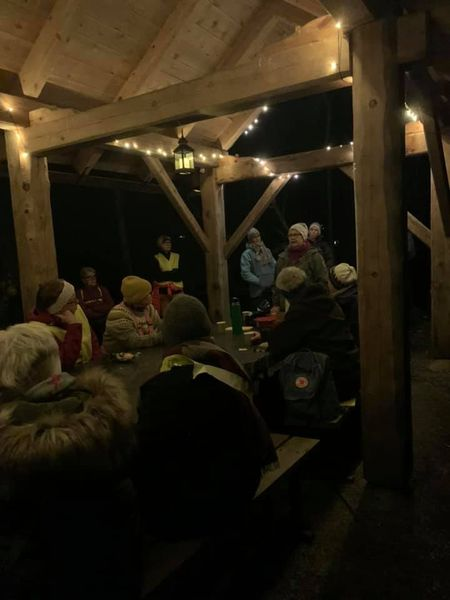 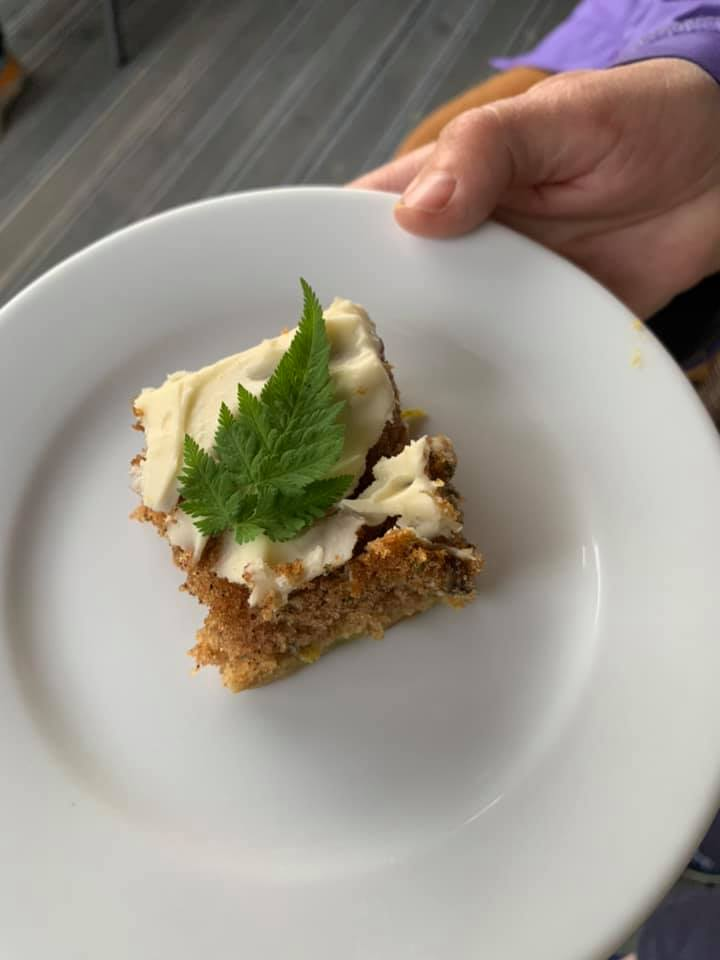 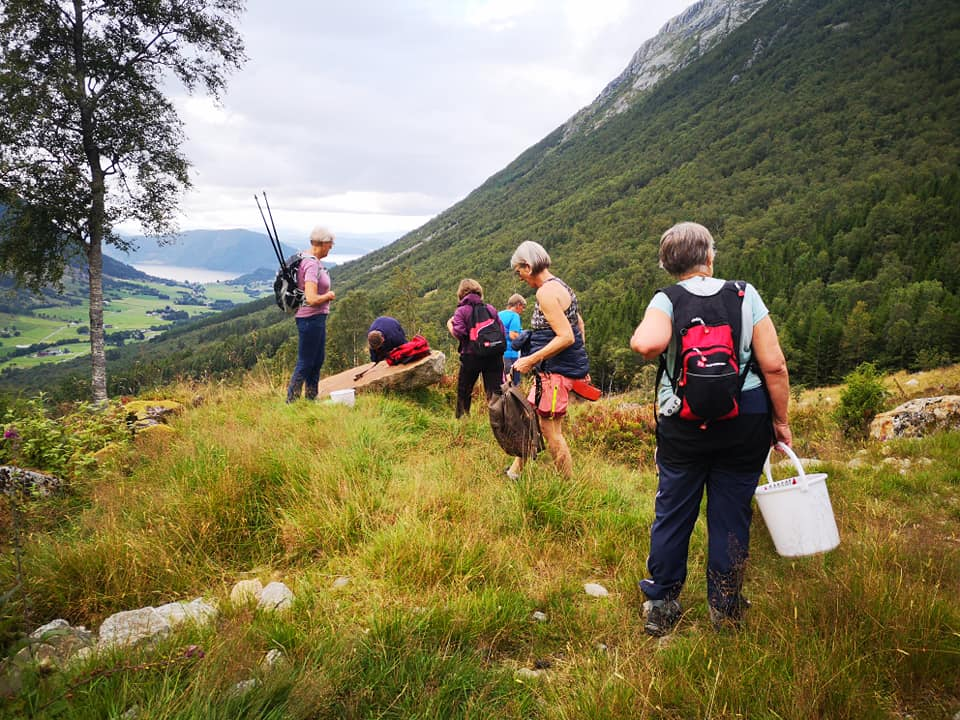 Foto: Irene Haavik               Foto: Irene Haavik                 Foto: Marian ThunoldMøte med andre lag:11.09: Distriktlaget hadde  streif på Aga, 7-8 frå laget deltok.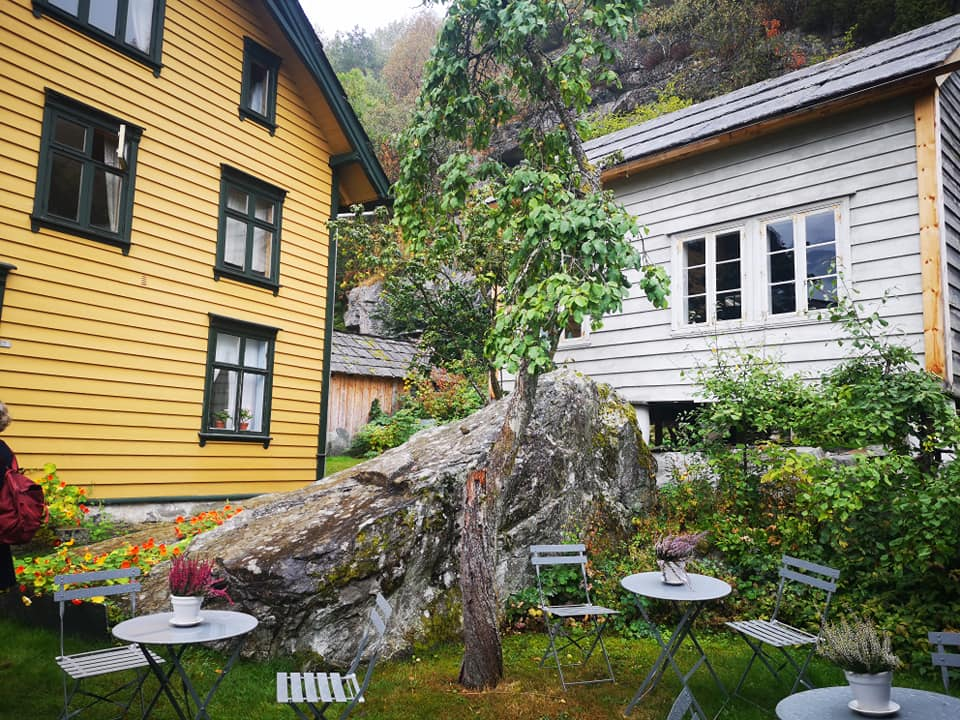      Foto: Marian ThunoldMatlaging:11.12.20:        Astrid og Esther kokte graut til juleavslutninga for elevane på                                  Omvikdalen skule. 09.09.21:         3 frå laget hjelpte til med å lage betasuppe då Kvinnherad            		    skyttarlag hadde besøk av elever frå Sunnhordland 	     			    folkehøgskole. 28.09.21:         Laga middag i Omvikdalen barnehage. 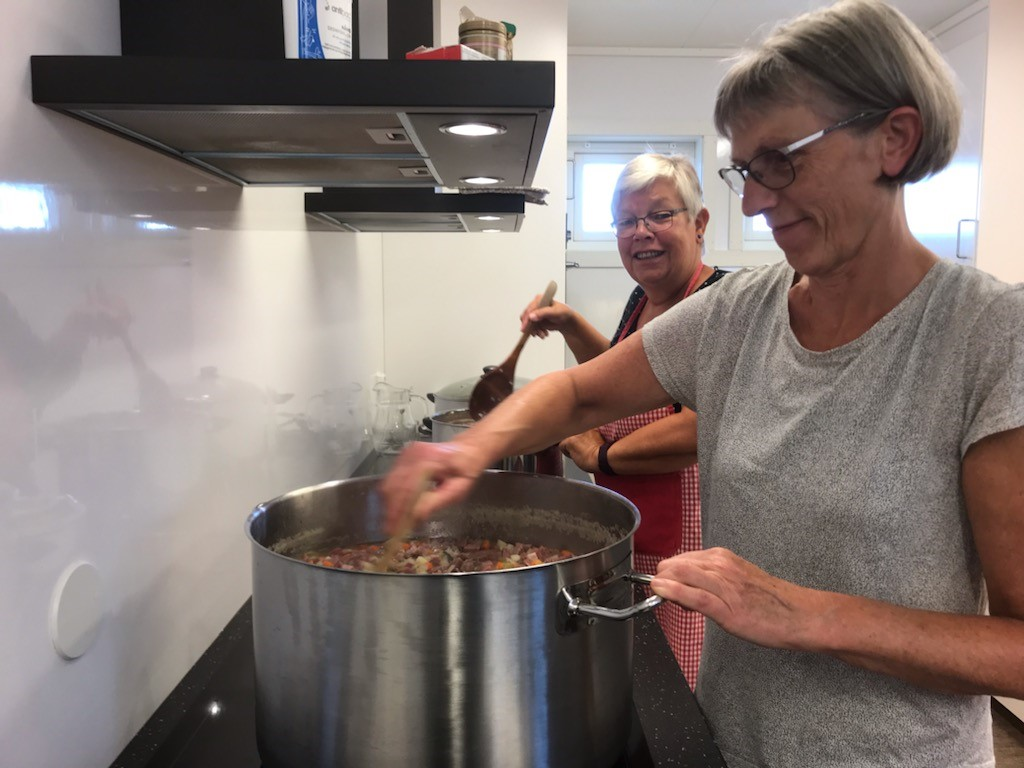 Kurs:24.jan: Digitalt datakurs i å lage Heimeside. Arr. Norges bygdekvinnelag. 4 frå styret deltok.22.02: Digitalt datakurs, arr. Studieforbundet kultur og Tradisjon Vestland.Strikkekafe, “Strikk på dalen”, jentehobbyklubb vert ikkje arrangert dette året grunna coronasituasjonen. Kurs for medlemmane har heller ikkje vore arrangert av same grunn.Bunadsboka: Det er framleis eit godt lager av boka.Samarabeid med andre lag og partar:Leiaren har delteke på samarbeidsmøte med Rosendalstunet, Seimsfacefoss helselag og Eldrerådet om eit prosjekt for etablering av eit minivarmebasseng på Rosendalstunet. Stønad og gåver til og frå laget:Også i år har vi hatt 80-åringar i laget.Omvikdalen Bygdekvinnelag uttalar seg:Vi hadde lesarinnlegg i Grenda og Kvinnheringen om gratis skulemat.Omvikdalen …........May Brit Undheimskrivar